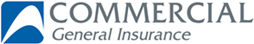 			Ασφάλιση Εμπορικών Οχημάτων	Πακέτα Ασφαλιστικών Καλύψεων	“Silver”, “Gold” και “Platinum”		   Πρόταση ΑσφάλισηςΠρόταση Ασφάλισης Εμπορικών ΟχημάτωνΣτοιχεία ΠροτείνονταΠερίοδος Ασφάλισης                                                                                  Ημέρα         Μήνας       Έτος                                                                  Ημέρα        Μήνας       Έτος   Από:  ώρα                                                Ημερομηνία                                             Μέχρι τα μεσάνυχτα της                                                                        Προτεινόμενη Κάλυψη «Ευθύνης Έναντι Τρίτου»    			«Περιεκτική»    Ανάληψη μέρους της ζημιάς του δικού σας οχήματος (εφαρμόζεται μόνο στην περίπτωση της «Περιεκτικής» κάλυψης)Σημειώστε  στο ανάλογο τετράγωνο:Υποχρεωτικό Ποσό Απαλλαγής:                  €200                 €300                 €400                 €500                 Άλλο ποσό €.......    Παρακαλούμε επιλέξετε το πακέτο ασφαλιστικών καλύψεων της δικής σας προτίμησης από τα πιο κάτω Πακέτα και βεβαιωθείτε ότι αυτό ανταποκρίνεται στις ανάγκες και στις απαιτήσεις σας.“Silver”    				“Gold”    				“Platinum”    Πακέτα Ασφαλιστικών ΚαλύψεωνΟι πιο κάτω ασφαλιστικές καλύψεις αναφέρονται συνοπτικά. Οι Όροι, Εξαιρέσεις, Προϋποθέσεις και η πλήρης περιγραφή των καλύψεων περιέχονται στο Ασφαλιστήριο Συμβόλαιο. Για περισσότερες λεπτομέρειες ή πληρέστερη ενημέρωση, παρακαλούμε επικοινωνήστε με τα γραφεία της Commercial General Insurance ή με τον Ασφαλιστικό σας Διαμεσολαβητή.Στοιχεία αναφορικά με το/τα προς Ασφάλιση Όχημα/τα Παρακαλούμε δώστε ακριβείς απαντήσεις στα πιο κάτω ερωτήματα 		ΝΑΙ   ΟΧΙ	Είναι το/τα όχημα/τα εγγεγραμμένο/να στο όνομά σας; Αν όχι, δηλώστε τα στοιχεία του εγγεγραμμένου ιδιοκτήτη		   																____________________________________________________________________________________________________________________Είναι το/τα όχημα/τα σε καλή χρησιμοποιήσιμη κατάσταση; 	   Έχετε εξασφαλίσει Πιστοποιητικό Καταλληλότητας για το/τα όχημα/τα; Αν ναι, επισυνάψετε σχετικό/κά αντίγραφο/φα 	   	Αν όχι, δώστε λεπτομέρειες																____________________________________________________________________________________________________________________Καθορίζεται/ονται το/τα όχημα/τα από τον κατασκευαστή σαν Sport ή αυξημένης ιπποδύναμης;		   Έχουν γίνει οποιεσδήποτε τροποποιήσεις στο/στα όχημα/τα από τον αρχικό του/τους τύπο; Αν ναι, δώστε λεπτομέρειες 		   																____________________________________________________________________________________________________________________Προτίθεστε να ενοικιάζετε το/τα όχημα/τα; Αν ναι, δώστε λεπτομέρειες 					 	   																____________________________________________________________________________________________________________________Στοιχεία αναφορικά με τους Οδηγούς του Οχήματος (συμπεριλαμβανομένου και του Προτείνοντα) Σημειώστε  σε περίπτωση που επιθυμείτε κάλυψη για οποιοδήποτε οδηγό ηλικίας μεταξύ 23 και 75 ετών και κάτοχο κανονικής                      	άδειας οδήγησης για περίοδο πέραν των 2 ετών Σε περίπτωση κατονομαζόμενων οδηγών ή για οδηγούς κάτω των 23 ή άνω των 75 ετών και με λιγότερο από δύο χρόνια κανονικής άδειας οδήγησης, δώστε λεπτομέρειες:Παρακαλούμε δώστε ακριβείς απαντήσεις στα πιο κάτω ερωτήματα 											ΝΑΙ   ΟΧΙΈχετε εσείς, ή οποιοδήποτε άλλο πρόσωπο που θα οδηγεί, τα τελευταία τρία χρόνια οδηγήσει τακτικά, και κατέχετε την κατάλληλη 		   	άδεια οδήγησης για τον τύπο οχήματος που πρόκειται να ασφαλιστεί; Αν όχι, δώστε λεπτομέρειες																						____________________________________________________________________________________________________________________Πάσχετε τώρα ή τα τελευταία τέσσερα χρόνια από διαβήτη, επιληψία ή καρδιακό πρόβλημα ή από μειωμένη όραση ή ακοή ή από 		   	άλλη σωματική ή διανοητική ασθένεια ή αναπηρία που μπορεί να επηρεάσει την οδήγηση; Αν ναι, δώστε λεπτομέρειες																				____________________________________________________________________________________________________________________Έχει οποιαδήποτε ασφαλιστική εταιρεία ή οποιοσδήποτε ασφαλιστής σε σχέση με ασφάλιση οχημάτων, για λογαριασμό σας ή για 	λογαριασμό οποιουδήποτε προσώπου που θα οδηγεί το προς ασφάλιση όχημα, σε οποιοδήποτε χρόνο:α.  Απορρίψει οποιαδήποτε Πρόταση για Ασφάλιση; Αν ναι, δώστε λεπτομέρειες 						   																____________________________________________________________________________________________________________________β.  Απαιτήσει αυξημένο ασφάλιστρο ή επιβάλει ειδικούς όρους; Αν ναι, δώστε λεπτομέρειες 						   																____________________________________________________________________________________________________________________γ.  Αρνηθεί να ανανεώσει ή ακυρώσει οποιοδήποτε ασφαλιστήριο; Αν ναι, δώστε λεπτομέρειες					   																____________________________________________________________________________________________________________________Έχετε καταδικαστεί τα τελευταία τρία χρόνια για οδήγηση χωρίς τη δέουσα φροντίδα και προσοχή; Αν ναι, δώστε λεπτομέρειες		   																____________________________________________________________________________________________________________________ΝΑΙ   ΟΧΙΈχετε εσείς, ή οποιοδήποτε άλλο πρόσωπο που θα οδηγεί το προς ασφάλιση όχημα, εμπλακεί σε οποιοδήποτε τροχαίο ατύχημα τα 	   	τελευταία τρία χρόνια; Αν ναι, δώστε λεπτομέρειες για κάθε ένα από τους οδηγούς του οχήματος																				____________________________________________________________________________________________________________________Έχετε εσείς, ή οποιοδήποτε άλλο πρόσωπο που θα οδηγεί το προς ασφάλιση όχημα, υποβάλει απαίτηση τα τελευταία τρία χρόνια 	   	σε οποιαδήποτε ασφαλιστική εταιρεία λόγω τροχαίου ατυχήματος; Αν ναι, δώστε λεπτομέρειες όπως αριθμό απαιτήσεων και 	κόστος τέτοιων απαιτήσεων για κάθε ένα από τους οδηγούς του οχήματος      																							____________________________________________________________________________________________________________________																____________________________________________________________________________________________________________________Έχετε τώρα ή είχατε προηγουμένως σε ισχύ, ασφάλιση για οποιοδήποτε όχημα; Αν ναι, δηλώστε το όνομα της ασφαλιστικής εταιρείας 	    																	____________________________________________________________________________________________________________________Προτίθεστε εσείς, ή οποιοδήποτε άλλο πρόσωπο που θα οδηγεί το προς ασφάλιση όχημα, να χρησιμοποιείτε το όχημα αυτό για 		    	ταξίδια στο εξωτερικό; Αν ναι, δώστε λεπτομέρειες όπως χώρες προορισμού και συχνότητα τέτοιων ταξιδιών																					____________________________________________________________________________________________________________________Διατηρείτε σε ισχύ με την Εταιρεία μας οποιαδήποτε άλλη ασφάλιση; Αν ναι, δώστε λεπτομέρειες 					    																____________________________________________________________________________________________________________________Είστε εγγεγραμμένος στο μητρώο Φ.Π.Α;  Αν ναι, δηλώστε αριθμό Μητρώου Εγγραφής						    																____________________________________________________________________________________________________________________Δηλώστε οποιοδήποτε άλλο ουσιώδες γεγονός που αφορά τον προς ασφάλιση κίνδυνο___________________________________________________________________________________________________________________________________________________________________________________________________________________________________________________________________________________________________________________________________________________________________________ΠΡΟΣΟΧΗ – Επισύρεται ιδιαίτερα η προσοχή του ΑσφαλισμένουΑ.	Ότι σε περίπτωση μεταβίβασης ή συμφωνίας για μεταβίβαση του οχήματος, η ασφάλισή σας παύει να ισχύει.Β.	Ότι απαγορεύεται η μεταφορά παράνομων επιβατών και ότι αν μεταφέρονται τέτοιοι επιβάτες θα είστε προσωπικά υπεύθυνος για τυχόν τραυματισμό τους.Γ.	Ότι αν το όχημα οδηγείται από μη εξουσιοδοτημένο οδηγό ή από οδηγό υπό την επήρεια οινοπνεύματος ή φαρμάκων ή ναρκωτικών, θα είστε προσωπικά υπεύθυνος για οποιαδήποτε απαίτηση που θα εγερθεί.Οδηγίες Πληρωμής Ασφαλίστρων  (Παρακαλώ σημειώστε  ανάλογα)Προστασία Προσωπικών ΔεδομένωνΣύμφωνα με τις διατάξεις του Γενικού Κανονισμού Προστασίας Δεδομένων (GDPR) (ΕΕ) 2016/679 καθώς και οποιωνδήποτε άλλων σχετικών νομοθεσιών, η Commercial General Insurance Ltd (CGI), ως ο Υπεύθυνος Επεξεργασίας, συλλέγει και επεξεργάζεται δεδομένα προσωπικού χαρακτήρα και/ή ευαίσθητα δεδομένα, με σκοπό την παροχή των υπηρεσιών που ζητούνται από τον Προτείνοντα μέσω της παρούσας Πρότασης.  Η CGI μπορεί να διαβιβάσει τα προσωπικά δεδομένα σε τρίτο μέρος στο βαθμό που αυτό απαιτείται ως συμβατική αναγκαιότητα, λόγω νομικών υποχρεώσεων και/ή προστασία νόμιμου συμφέροντος της.  Τα δεδομένα θα καταχωρούνται σε ηλεκτρονική ή οποιαδήποτε άλλη μορφή, σ΄ ένα ή περισσότερα αρχεία δεδομένων προσωπικού χαρακτήρα κατά την έννοια του Νόμου, τα οποία θα τηρούνται από τη CGI ή από άλλη συμβεβλημένη/συνεργαζόμενη εταιρεία ή πρόσωπο.Αποδέκτες των δεδομένων θα είναι τα εξουσιοδοτημένα μέλη του προσωπικού της CGI καθώς και αυτά των συμβεβλημένων/συνεργαζόμενων εταιρειών ή προσώπων.  Η επεξεργασία δεδομένων είναι απόρρητη και θα διεξάγεται μόνο από πρόσωπα που τελούν υπό τον άμεσο ή έμμεσο έλεγχο της CGI.  Σε κάθε περίπτωση, η CGI έχει βεβαιωθεί πως αυτά τα πρόσωπα ενεργούν με βάση τις απαραίτητες αρχές προστασίας δεδομένων όπως αυτές περιγράφονται στις κατευθυντήριες γραμμές που έχει θέσει ο Γενικός Κανονισμός Προστασίας Δεδομένων.Σε σχέση με τα προσωπικά δεδομένα που χειρίζεται η CGI, οι Προτείνοντες έχουν το δικαίωμα να ζητήσουν:Πρόσβαση στα προσωπικά τους δεδομένα.Διόρθωση των προσωπικών τους δεδομένων.Διαγραφή των προσωπικών τους δεδομένων.Να σταματήσει η CGI την επεξεργασία των προσωπικών τους δεδομένων.Τον περιορισμό της Επεξεργασίας των προσωπικών τους δεδομένων.Μεταφορά των προσωπικών τους δεδομένων σε άλλο μέρος.Οι Προτείνοντες που επιθυμούν να εξασκήσουν τα δικαιώματά τους σύμφωνα με τις πρόνοιες του Γενικού Κανονισμού Προστασίας Δεδομένων ή άλλης συναφούς νομοθεσίας όπως περιγράφεται πιο πάνω ή χρειάζονται περαιτέρω πληροφορίες σχετικά με τον τρόπο επεξεργασίας των προσωπικών δεδομένων μπορούν να επικοινωνήσουν με τον Υπεύθυνο Προστασίας Δεδομένων της CGI στη διεύθυνση Commercial Union House, Λεωφόρος Αρχ. Μακαρίου ΙΙΙ 101, 1071, Λευκωσία ή μέσω ηλεκτρονικού ταχυδρομείου στο DPO@cgi.com.cy.Περισσότερες πληροφορίες σχετικά με την προστασία δεδομένων μπορείτε να βρείτε στην δήλωση απορρήτου της CGI στην ηλεκτρονική διεύθυνση http://www.cgi.com.cy.Ευαίσθητα ΔεδομέναΜέσω της Πρότασης αυτής, η Commercial General Insurance Ltd (CGI) συλλέγει δεδομένα υγείας, τα οποία θεωρούνται ευαίσθητα προσωπικά δεδομένα και η συγκατάθεσή σας είναι απαραίτητη ούτως ώστε να είμαστε σε θέση να τα επεξεργαστούμε.  Η επεξεργασία τέτοιων προσωπικών δεδομένων θα μας επιτρέψει να αξιολογήσουμε τον ασφαλιστικό κίνδυνο.  Παρακαλώ σημειώστε ότι δεν είστε υποχρεωμένοι να μας δώσετε την άδειά σας και έχετε το δικαίωμα να ανακαλέσετε τη συγκατάθεσή σας οποιαδήποτε στιγμή μετά που την έχετε δώσει, επικοινωνώντας με τον Υπεύθυνο Προστασίας Δεδομένων της CGI.  Ωστόσο, σε περίπτωση άρνησης στην παροχή συγκατάθεσης ή αντίρρησης για επεξεργασία των προσωπικών δεδομένων, η CGI θα δικαιούται να μην αποδεχθεί την Πρόταση για Ασφάλιση ή να τερματίσει την ασφαλιστική σύμβαση ή να απορρίψει οποιαδήποτε απαίτηση για αποζημίωση.  Η CGI θα διατηρεί τα προσωπικά δεδομένα για το ελάχιστο δυνατό χρονικό διάστημα που είναι απαραίτητο για την εκπλήρωση των συμβατικών και νομικών της υποχρεώσεων.Συγκατάθεση (Παρακαλώ σημειώστε  ανάλογα) Συμφωνώ με την επεξεργασία των ευαίσθητων δεδομένων μου από την CGI για τους πιο πάνω αναφερόμενους λόγους. Δεν συμφωνώ με την επεξεργασία των ευαίσθητων δεδομένων μου από την CGI για τους πιο πάνω αναφερόμενους λόγους.Συγκατάθεση για Εμπορικούς Σκοπούς (Παρακαλώ σημειώστε  ανάλογα)Υπεύθυνη ΔήλωσηΔηλώνω ότι οι πληροφορίες και τα στοιχεία που έχουν δοθεί στην Πρόταση αυτή είναι πλήρη και αληθή και ότι δεν έχω αποκρύψει, παραποιήσει ή παραστήσει με ανακρίβεια οποιοδήποτε γεγονός.  Συμφωνώ επίσης ότι η Πρόταση και Δήλωση αυτή θα είναι απόλυτα δεσμευτική για μένα, θα αποτελεί τη βάση της ασφαλιστικής σύμβασης μεταξύ μου και της Commercial General Insurance Ltd (CGI) και θα θεωρείται ως να ενσωματώνεται στο Ασφαλιστήριο που θα εκδοθεί.   Δηλώνω ότι έλαβα γνώση από την CGI και/ή από το πρόσωπο που ασκεί για λογαριασμό της δραστηριότητες διανομής ασφαλιστικών προϊόντων, τα στοιχεία του οποίου εμφανίζονται πιο κάτω, όλων των γενικών, προσυμβατικών και/ή άλλων πληροφοριών που καθορίζονται στoν Περί Ασφαλιστικών και Αντασφαλιστικών Εργασιών και Άλλων Συναφών Θεμάτων Νόμο του 2016 και τους σχετικούς Κανονισμούς ή οποιουδήποτε άλλου Νόμου ή Κανονισμού τους τροποποιεί ή τους αντικαθιστά.Δηλώνω περαιτέρω ότι έχω μελετήσει και κατανοήσει πλήρως όλες τις πληροφορίες που μου γνωστοποιήθηκαν σύμφωνα με τις πρόνοιες της πιο πάνω Νομοθεσίας.____________________________________________		______________________________________Υπογραφή Προτείνοντα					ΗμερομηνίαΣημείωσηΗ Ασφάλιση δεν θα τεθεί σε ισχύ, μέχρι ο κίνδυνος να γίνει αποδεκτός από την Εταιρεία και μέχρις ότου εκδοθεί και παραδοθεί στον Ασφαλισμένο Πιστοποιητικό Ασφάλισης, με την εξαίρεση οποιασδήποτε επίσημης προσωρινής κάλυψης που πιθανό να έχει εκδοθεί και παραδοθεί στον Ασφαλισμένο.  Η Εταιρεία επιφυλάσσει το δικαίωμα να απορρίψει οποιαδήποτε Πρόταση για Ασφάλιση.Όνομα       Επώνυμο       Επώνυμο       Επώνυμο       Διεύθυνση       Πόλη       Πόλη       Τ.Κ.       Τηλ. Εργασίας       Τηλ. Οικίας       Κινητό Τηλ.       Κινητό Τηλ.       Ηλεκτρονική Διεύθυνση       Ηλεκτρονική Διεύθυνση       Ηλεκτρονική Διεύθυνση       Ηλεκτρονική Διεύθυνση       Συγκεκριμένο Επάγγελμα       Συγκεκριμένο Επάγγελμα       Συγκεκριμένο Επάγγελμα       Συγκεκριμένο Επάγγελμα       Ημερομηνία Γεννήσεως       Αρ. Ταυτότητας / Αρ. Εγγραφής Εταιρείας       Αρ. Ταυτότητας / Αρ. Εγγραφής Εταιρείας       Αρ. Ταυτότητας / Αρ. Εγγραφής Εταιρείας       Ευθύνη Έναντι ΤρίτουΑσφαλιστικές Καλύψεις και ΩφελήματαSilverGoldPlatinumΕυθύνη Έναντι ΤρίτουΣωματική Βλάβη ή Θάνατος οποιουδήποτε Τρίτου ΠροσώπουΕυθύνη Έναντι ΤρίτουΖημιά σε Περιουσία Τρίτων ΠροσώπωνΕυθύνη Έναντι ΤρίτουΟδήγηση πέραν της «Οδού» Ευθύνη Έναντι ΤρίτουΕυθύνη των επιβατών του οχήματος προς Τρίτα ΠρόσωπαΕυθύνη Έναντι ΤρίτουΥπηρεσίες Οδικής ΒοήθειαςΕυθύνη Έναντι ΤρίτουΥπηρεσίες Φροντίδας ΑτυχήματοςΕυθύνη Έναντι ΤρίτουΕυθύνη Έναντι Τρίτου από Ρυμουλκούμενα Οχήματα х Ευθύνη Έναντι ΤρίτουΑπαλλαγή Επιβάρυνσης Ασφαλίστρου Λόγω Απαίτησηςх Ευθύνη Έναντι ΤρίτουΘραύση Γυαλιών στον Ανεμοθώρακα ή στα Παράθυραх €500€1.000Ευθύνη Έναντι ΤρίτουΠροσωπικών Ατυχημάτων Εξουσιοδοτημένου Οδηγούх€3.500€5.000Ευθύνη Έναντι ΤρίτουΈξοδα Υπεράσπισης хх€3.000Περιεκτική Κάλυψη Ασφαλιστικές Καλύψεις και ΩφελήματαΑσφαλιστικές Καλύψεις και ΩφελήματαSilverGoldPlatinumΠεριεκτική Κάλυψη Σωματική Βλάβη ή Θάνατος οποιουδήποτε Τρίτου ΠροσώπουΣωματική Βλάβη ή Θάνατος οποιουδήποτε Τρίτου ΠροσώπουΠεριεκτική Κάλυψη Ζημιά σε Περιουσία Τρίτων ΠροσώπωνΖημιά σε Περιουσία Τρίτων ΠροσώπωνΠεριεκτική Κάλυψη Οδήγηση πέραν της «Οδού»Οδήγηση πέραν της «Οδού»Περιεκτική Κάλυψη Ευθύνη των επιβατών του οχήματος προς Τρίτα ΠρόσωπαΕυθύνη των επιβατών του οχήματος προς Τρίτα ΠρόσωπαΠεριεκτική Κάλυψη Υπηρεσίες Οδικής ΒοήθειαςΥπηρεσίες Οδικής ΒοήθειαςΠεριεκτική Κάλυψη Υπηρεσίες Φροντίδας ΑτυχήματοςΥπηρεσίες Φροντίδας ΑτυχήματοςΠεριεκτική Κάλυψη Απώλεια ή Ζημιά στο Ασφαλισμένο ΌχημαΑπώλεια ή Ζημιά στο Ασφαλισμένο ΌχημαΠεριεκτική Κάλυψη Κακόβουλη ΖημιάΚακόβουλη ΖημιάΠεριεκτική Κάλυψη ΦωτιάΦωτιάΠεριεκτική Κάλυψη ΚλοπήΚλοπήΠεριεκτική Κάλυψη Ευθύνη Έναντι Τρίτου από Ρυμουλκούμενα ΟχήματαΕυθύνη Έναντι Τρίτου από Ρυμουλκούμενα ΟχήματαхΠεριεκτική Κάλυψη Προστασία Έκπτωσης για μη Υποβολή Απαίτησης Προστασία Έκπτωσης για μη Υποβολή Απαίτησης хΠεριεκτική Κάλυψη Θραύση Γυαλιών στον Ανεμοθώρακα ή στα ΠαράθυραΘραύση Γυαλιών στον Ανεμοθώρακα ή στα Παράθυραх€500€1.000Περιεκτική Κάλυψη Προσωπικά Ατυχήματα Εξουσιοδοτημένου ΟδηγούΠροσωπικά Ατυχήματα Εξουσιοδοτημένου Οδηγούх€3.500€5.000Περιεκτική Κάλυψη Απώλεια ή Ζημιά σε Προσωπικά Αντικείμενα του ΑσφαλισμένουΑπώλεια ή Ζημιά σε Προσωπικά Αντικείμενα του Ασφαλισμένουх€500€500Περιεκτική Κάλυψη Απώλεια Χρήσης ΟχήματοςΑπώλεια Χρήσης ΟχήματοςххΠεριεκτική Κάλυψη Φυσικοί Κίνδυνοι Φυσικοί Κίνδυνοι ххΠεριεκτική Κάλυψη Απεργία, Ανταπεργία, Οχλαγωγία και Πολιτική ΑναταραχήΑπεργία, Ανταπεργία, Οχλαγωγία και Πολιτική ΑναταραχήххΠεριεκτική Κάλυψη Αντικατάσταση του Μηχανοκίνητου Οχήματος με ΚαινούργιοΑντικατάσταση του Μηχανοκίνητου Οχήματος με ΚαινούργιοххΠεριεκτική Κάλυψη Έξοδα ΥπεράσπισηςΈξοδα Υπεράσπισηςхх€3.000Σημειώσεις:Σημειώσεις:ΠεριλαμβάνεταιхΔεν ΠεριλαμβάνεταιΑριθμός ΕγγραφήςΜάρκακαι ΜοντέλοΤύποςΟχήματοςΚυβισμός ΜηχανήςΈτος ΚατασκευήςΕκτίμηση τηςΑξίας από τον Προτείνοντα συμπ. των Εξαρτημάτων και ΑνταλλακτικώνΑριθμός Επιβατών συμπ. του ΟδηγούΕπιτρεπόμενο Μικτό ΒάροςΔηλώστε κατά πόσο το/τα όχημα/τα είναι:Δηλώστε κατά πόσο το/τα όχημα/τα είναι:Δηλώστε κατά πόσο το/τα όχημα/τα είναι:ΝΑΙ   ΟΧΙΑδασμολόγητο…………………………………………………………………………………………………………………………………………...…………………………………………………………………………………………………………………………………………...Αριστεροτίμονο………………………………………………………………………………………………………………………….………..………………………………………………………………………………………………………………………………….………..………Με ανοιγόμενη οροφή (Convertible)Με ανοιγόμενη οροφή (Convertible)…………………………………………………………………………………………………………………..Όνομα ΟδηγούΗμερομηνία ΓεννήσεωςΑριθμός ΤαυτότηταςΣυγκεκριμένο ΕπάγγελμαΗμ. Απόκτησης Άδειας ΟδήγησηςΧώρα Έκδοσης Άδειας ΟδήγησηςΤόπος Μόνιμης Διαμονής	(1) Εξόφληση σε ΜΙΑ δόση 	(4) Εξόφληση σε ΤΕΣΣΕΡΙΣ συνεχείς μηνιαίες δόσεις.  Η επιλογή αυτή ισχύει μόνο για ετήσια ασφαλιστήρια.	(7) Eξόφληση σε ΕΦΤΑ συνεχείς μηνιαίες δόσεις.  Η επιλογή αυτή ισχύει μόνο για ετήσια ασφαλιστήρια.Σημείωση: Σε όλες τις περιπτώσεις η 1η δόση είναι πληρωτέα πριν ή κατά την ημερομηνία έναρξης της Περιόδου Ασφάλισης.  	ΤΡΑΠΕΖΙΚΗ ΕΝΤΟΛΗ 	Για εξόφληση των πιο πάνω δόσεων με Τραπεζική Εντολή Άμεσης Χρέωσης, παρακαλείσθε όπως συμπληρώσετε και υπογράψετε την ειδική Εντολή που μπορείτε να προμηθευτείτε από την Εταιρεία ή τον Ασφαλιστικό σας Διαμεσολαβητή.  Για κάθε Ασφαλιστήριο θα πρέπει να συμπληρώνεται ξεχωριστή Εντολή. Επιθυμώ να ενημερώνομαι σχετικά με ασφαλιστικές υπηρεσίες ή προϊόντα που θα προσφέρει η Commercial General Insurance Ltd (CGI) από καιρό εις καιρό.  Γι’ αυτό το σκοπό συγκατατίθεμαι στην επεξεργασία των προσωπικών δεδομένων που με αφορούν από την CGI, με σκοπό την ενημέρωση μου για τέτοιες ασφαλιστικές υπηρεσίες ή προϊόντα. ΝΑΙ   ΟΧΙ